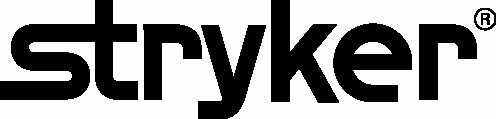 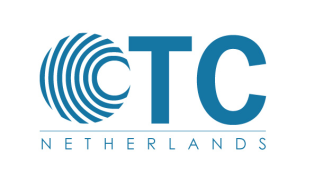 Programma OTC traumacursus II:Operatieve behandeling - “basic”29 & 30 maart 2018
Donderdag 29 maart 2018					dagvoorzitter:          Micha Holla   7:45 -   8:15 	registratie, ontvangst en invullen pre-toets		  8:15 -   8:30	introductie OTC-Nederland				Michael Edwards & Taco Blokhuis  8:30 -   8:50	fixateur externe						Tomas Winkelhorst  8:50 -   9:10	intramedullaire fixatie					Jan Bernard Sintenie   9:10 -   9:25	pauze  9:25 -   9:50	schroeven en platen					Micha Holla  9:50 - 11:00	workshop ronde 1					OTC Instructeurs11:00 – 12:15	workshop ronde 2					OTC Instructeurs		12:15 - 13:00	lunch	13:00 - 13:20	humerusschacht fracturen (B.extremiteit )		Jan Verbruggen13:20 - 13:40	proximale radius en ulna fracturen (B.extremiteit )	Gerrit Schraa13:40 - 14:55 	workshop ronde 3 					OTC Instructeurs14:55 - 15:10 	pauze15:10 - 15:30 	antebrachius fracturen (B.extremiteit )			Peer van der Zwaal15:30 - 15:50 	distale radius fracturen (B.extremiteit )			Koen Bos15:50 - 16:50 	casus bespreking (B. extremiteit)			OTC Instructeurs16:50 - 17:05	afsluiting dag 1 						Michael Edwards & Taco Blokhuis19:00 - 20:30	diner ( hotel van der Vlak: Uden-Veghel)21:00 - 22:00	avondpresentatie 					Victor van Gool
Vrijdag 30 maart 2018					dagvoorzitter: 	Martin Heetveld 8:00 -  8:20	proximale femur fracturen (O.extremiteit )		Martin Heetveld 8:20 -  8:40	femurschacht fracturen (O.extremiteit )			Jan Verbruggen 8:40 -  9:55	workshop ronde 4					OTC Instructeurs 9:55 -  10:15	pauze10:15 - 10:35	crurisfracturen(O.extremiteit)				Gerrit Schraa10:35 - 10:55 	enkelfracturen (O.extremiteit)				Micha Holla10:55 - 11:55	casus bespreking (O.extremiteit) 			OTC Instructeurs11:55 - 12:45	lunch12:45 - 14:00	workshop ronde 5					OTC Instructeurs14:00 - 15:00	casus bespreking					OTC Instructeurs15:00 - 15:15 	pauze15:15 - 15:35	compartimentsyndromen				Peer van der Zwaal15:35 - 15:55	voorkomen en voorkomen van complicaties		Jan Bernard Sintenie15:55 - 16:25 	afsluitende toets					Taco Blokhuis 16:25 - 17:00	cursus samenvatting/ afsluiting dag 2			Michael Edwards & Taco Blokhuisworkshops:     Naam					Materiaal			Instructeurs dag 1 / 21. Intramedullaire fixatie 		T2 tibia pen			Koen Bos & Gerrit Schraa2. Fixateur externe			Hoffmann III	 		Peer van der Zwaal & Micha Holla 3. Platen & schroeven			Platen & schroeven		Jan Bernard Sintenie & Jan Verbruggen4. Heup fracturen			Gamma III	 		Raoul van Vugt & Martin Heetveld5. (tractie) tafel			           Tractietafel/positioneren            Tomas WinkelhorstRoulatie schema workshops                                        OTC II: Operatieve fractuur behandeling - “basic”Kamer: AirwayKamer:BreathingKamer: CirculationKamer:FireKamer:MedicalDag 1workshopronde 1:9:50-11:00Dag 1workshopronde 2:11:00-12:15Dag 1workshopronde 3:13:40 - 14:55Dag 1Casusbespreking (B. extremiteiten)15:50-16:50Dag 2workshopronde 4:8:40-9:55Dag 2Casus bespreking(O. extremiteiten)10:55-11:55Dag 2workshopronde 5:12:45-14:00Dag 2 Casus bespreking( ??)14:00-15:00